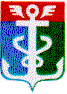 РОССИЙСКАЯ ФЕДЕРАЦИЯ
ПРИМОРСКИЙ КРАЙ
ДУМА НАХОДКИНСКОГО ГОРОДСКОГО ОКРУГАРЕШЕНИЕ__.__.2023                                                                                                                    ПРОЕКТ                 О награждении Почетной грамотой и Благодарственным письмом Думы Находкинского городского округаДума Находкинского городского округаР Е Ш И Л А:Наградить Почетной грамотой Думы Находкинского городского округа:1) Шутову Ирину Ивановну, провизора, заведующего аптекой на ул. Гагарина, 17 общества с ограниченной ответственностью «Фарм-Находка»;2) Ефимову Галину Александровну, ведущего специалиста муниципального казенного учреждения «Центр экономического планирования и финансирования муниципальных образовательных учреждений» Находкинского городского округа;3) Бузина Валерия Александровича, специалиста (по материально-техническому снабжению) общества с ограниченной ответственностью «Стивидорная компания «Малый порт»;4) Ермакова Сергея Викторовича, слесаря-электрика по ремонту электрооборудования группы сменного персонала общества с ограниченной ответственностью «Стивидорная компания «Малый порт»;5) Крутакова Константина Андреевича, слесаря-ремонтника группы по ремонту конвейеров и дробильной техники общества с ограниченной ответственностью «Стивидорная компания «Малый порт».  Наградить Благодарственным письмом Думы Находкинского городского округа:1) Водовозову Ларису Аркадьевну, врача-терапевта медицинского центра «Иммуно+» общества с ограниченной ответственностью «Фарм-Находка»;2) Зогий Анастасию Александровну, исполняющего обязанности начальника отдела № 8 Управления Федерального Казначейства по Приморскому краю;3) Андросову Ольгу Валерьевну, главного казначея отдела № 8 Управления Федерального Казначейства по Приморскому краю;4) Дьяченко Дмитрия Юрьевича, казначея отдела № 8 Управления Федерального Казначейства по Приморскому краю;5) Лысенко Василину Анатольевну, процедурную медицинскую сестру общества с ограниченной ответственностью «Медицинский Центр АВИЦЕННА»;6) Бурачинскую Ирину Ивановну, старшую медицинскую сестру общества с ограниченной ответственностью «Медицинский Центр АВИЦЕННА»;7) Толордава Тамази Макаровича, боцмана акционерного общества «ЮЖМОРРЫБФЛОТ»;8) Сайдалиева Шухратбека Шавкатовича, обработчика рыбы акционерного общества «ЮЖМОРРЫБФЛОТ»;9) Дудко Альберта Вячеславовича, капитана маломерного судна акционерного общества «ЮЖМОРРЫБФЛОТ»;10) Павличук Елену Александровну, обработчика рыбы акционерного общества «ЮЖМОРРЫБФЛОТ»;11) Солоха Ирину Анатольевну, исполнительного директора по работе с VIP-клиентами страхового акционерного общества «ВСК-г. Находка»;12) Бедюх Петра Петровича, исполнительного директора корпоративных продаж страхового акционерного общества «ВСК-г. Находка». 3. 	Настоящее решение вступает в силу со дня его принятия.Председатель Думы                                                                                          А.В. Кузнецов